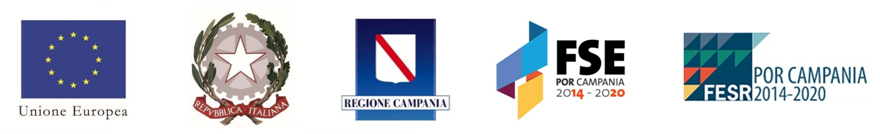 ISTITUTO COMPRENSIVOGIOVANNI PAOLO IIVia E. Moscati, 4 84134 Salerno tel 089/751405 codice meccanografico SAIC8A6001 codice fiscale 95146370655www.icgiovannipaolosecondosalerno.edu.ite-mail: saic8a6001@istruzione.it  – pec: saic8a6001@pec.istruzione.itcodice univoco:UF5VI0ALL. A - DOMANDA DI PARTECIPAZIONE CAMBIAMENTI DIGITALI - PROGETTO ID 53 IC GIOVANNI PAOLO II – “MENTI ATTIVE”– CUP F19J19000560006Il/La sottoscritto/a _________________________________________________________________________________nato/a a ______________________________________________________________ ( _______ ) il _____/_____/_____ residente a ______________________________________________________ ( _______ ) CAP ___________________ in (via/piazza) ____________________________________________________________________ n. ___________ Codice fiscale ______________________________________ telefono ____________________________________ e-mail ____________________________________________ CHIEDE la valutazione della propria candidatura come PARTECIPANTE/TUTOR ai seguenti moduli dell’Azione 2.b:ed, eventualmente ai seguenti moduli dell’Azione 2.c (ALUNNI) in qualità di TUTOR/CO-DOCENTE come di seguito indicato:A tal fine, avvalendosi delle disposizioni di cui all'art. 46 del D.P.R.445/2000, consapevole delle sanzioni stabilite per le false attestazioni e mendaci dichiarazioni, previste dal Codice Penale e dalle Leggi speciali in materia, sotto la personale responsabilitàDICHIARA DI1. essere in possesso della cittadinanza italiana o di uno degli Stati membri dell’Unione europea; 2. godere dei diritti civili e politici; 3. non aver riportato condanne penali e non essere destinatario di misure di prevenzione o di provvedimenti amministrativi iscritti nel casellario giudiziale; 4. non essere a conoscenza di essere sottoposto a procedimenti penali;5. non aver riportato sanzioni disciplinari nell’ultimo biennio e non avere procedimenti disciplinari in corso; 6. essere disponibile a svolgere la prestazione secondo le modalità e i tempi previsti dal bando; 7. aver preso piena visione dell’Avviso di selezione e di approvarne senza riserva ogni contenuto; e altresì DICHIARA DI ESSERE☐  in servizio presso ___________________________________________________________________☐  in possesso di abilitazione alla classe di concorso:________________________________☐  in possesso di abilitazione ad altra classe di concorso:________________________________Come previsto dall’Avviso, presenta, in allegato alla presente domanda di partecipazione: Curriculum vitae in formato europeo;Copia di un documento di identità in corso di validità.Il/la sottoscritto/a con la presente, ai sensi del Regolamento Europeo GDPR UE 2016/679 D.Lgs. 196/2003 così come modificato dal D.Lgs. 101/2018, presa visione dell’informativa sull’uso dei dati personali contenuta nell’avviso di selezioneAUTORIZZAl’IC GIOVANNI PAOLO II al trattamento, anche con l’ausilio di mezzi informatici e telematici, dei dati personali forniti dal/dalla sottoscritto/a. Prende inoltre atto che, ai sensi del “Codice Privacy”, titolare del trattamento dei dati è l’Istituto sopra citato e che il sottoscritto potrà esercitare, in qualunque momento, tutti i diritti di accesso ai propri dati personali previsti dall’art. 7 del “Codice Privacy” (ivi inclusi, a titolo esemplificativo e non esaustivo, il diritto di ottenere la conferma dell’esistenza degli stessi, conoscerne il contenuto e le finalità e modalità di trattamento, verificarne l’esattezza, richiedere eventuali integrazioni, modifiche e/o la cancellazione, nonché l’opposizione al trattamento degli stessi). ________________________, _____/_____/_____	Firma _________________________________________TABELLA TITOLI					PROFILO TUTORPROFILO ESPERTO Moduli dell’intervento 2, azione bModuli dell’intervento 2, azione bModuli dell’intervento 2, azione bModuli dell’intervento 2, azione bModuli dell’intervento 2, azione bCANDIDATURAMODULOArea FormazioneNumero oreNumero partecipantiPARTECIPANTE   ☐TUTOR     ☐MODULO 1CODING E ROBOTICAMAKING, SENSORISTICA E STAMPA 3D2020PARTECIPANTE   ☐TUTOR     ☐MODULO 2Digital storytelling, creatività digitale e multimedialità2020PARTECIPANTE   ☐TUTOR     ☐MODULO 3Realtà aumentata, realtà virtuale, didattica immersiva2020CANDIDATURAMODULOArea FormazioneSedeNumero oreTUTOR     ☐CODOCENTE   ☐MODULO 1CODINGIC SAN TOMMASO D’AQUINO36TUTOR     ☐CODOCENTE   ☐MODULO 2ROBOTICAIC GIOVANNI PAOLO II36TUTOR     ☐CODOCENTE   ☐MODULO 3Making, Sensoristica e Stampa 3DIIS TRANI MOSCATI36TUTOR     ☐CODOCENTE   ☐MODULO 4Digital storytelling, creatività digitale e multimedialitàIIS TRANI MOSCATI36TUTOR     ☐CODOCENTE   ☐MODULO 5Realtà aumentata, realtà virtuale, didattica immersivaCONVITTO NAZIONALE T. TASSO36TITOLI CULTURALITITOLI CULTURALITITOLI CULTURALITITOLI CULTURALITITOLI CULTURALIautodichiarazionevalutazione acura della commissione            Laurea/diploma specifici (il voto del diploma verrà calcolato in proporzione a quello della laurea qui sotto indicato)            Laurea/diploma specifici (il voto del diploma verrà calcolato in proporzione a quello della laurea qui sotto indicato)            Laurea/diploma specifici (il voto del diploma verrà calcolato in proporzione a quello della laurea qui sotto indicato)            Laurea/diploma specifici (il voto del diploma verrà calcolato in proporzione a quello della laurea qui sotto indicato)            Laurea/diploma specifici (il voto del diploma verrà calcolato in proporzione a quello della laurea qui sotto indicato)autodichiarazionevalutazione acura della commissione1Laurea magistraleFino a100661Laurea magistrale100≥104771Laurea magistrale104≥109881Laurea magistrale110991Laurea magistrale110 elode10102Altra laureaAltra laurea663Superamento   di   pubblici   concorsi   dilivello superiore a quelli che danno accesso al ruolo ricoperto nell’istituzione di appartenenza, con titolo di accessoSuperamento   di   pubblici   concorsi   dilivello superiore a quelli che danno accesso al ruolo ricoperto nell’istituzione di appartenenza, con titolo di accesso664Superamento	di	pubblici	concorsi	erelativo  inserimento  in  graduatorie  dimeritoSuperamento	di	pubblici	concorsi	erelativo  inserimento  in  graduatorie  dimerito665Dottorato di ricercaDottorato di ricerca666Diplomi  di   specializzazione   in  materieattinenti l’attività richiestaDiplomi  di   specializzazione   in  materieattinenti l’attività richiesta667Master  di  II  livello  in  materie  attinentil’attività richiestaMaster  di  II  livello  in  materie  attinentil’attività richiesta558Corsi   di   perfezionamento   in   materieattinenti l’attività richiestaCorsi   di   perfezionamento   in   materieattinenti l’attività richiesta449Borse di  studio conseguite  a  seguito dipubblico concorsoBorse di  studio conseguite  a  seguito dipubblico concorso33Corsi di formazione e aggiornamento conseguiti negli ultimi 10 anniCorsi di formazione e aggiornamento conseguiti negli ultimi 10 anni10Partecipazione    a    corsi    diformazione,    organizzati    dasoggetti qualificati e /o enti accreditati su temi inerenti la figura professionale richiesta e/o l’attività da effettuare, della durata di> 40 ore2210Partecipazione    a    corsi    diformazione,    organizzati    dasoggetti qualificati e /o enti accreditati su temi inerenti la figura professionale richiesta e/o l’attività da effettuare, della durata dida 30 a39 ore1110Partecipazione    a    corsi    diformazione,    organizzati    dasoggetti qualificati e /o enti accreditati su temi inerenti la figura professionale richiesta e/o l’attività da effettuare, della durata dida 20 a29 ore0,500,5010Partecipazione    a    corsi    diformazione,    organizzati    dasoggetti qualificati e /o enti accreditati su temi inerenti la figura professionale richiesta e/o l’attività da effettuare, della durata dida 10 a19 ore0,250,2510COMPETENZE INFORMATICHE CERTIFICATE(ECDL, MICROSOFT,EUCIP, EIPASS, MOUS, IC3, CISCO, PEKIT, LIM)(1 punto per ciascun titolo conseguito negli ultimi  6 anni )COMPETENZE INFORMATICHE CERTIFICATE(ECDL, MICROSOFT,EUCIP, EIPASS, MOUS, IC3, CISCO, PEKIT, LIM)(1 punto per ciascun titolo conseguito negli ultimi  6 anni )COMPETENZE INFORMATICHE CERTIFICATE(ECDL, MICROSOFT,EUCIP, EIPASS, MOUS, IC3, CISCO, PEKIT, LIM)(1 punto per ciascun titolo conseguito negli ultimi  6 anni )611COMPETENZE LINGUISTICHE CERTIFICATECOMPETENZE LINGUISTICHE CERTIFICATECOMPETENZE LINGUISTICHE CERTIFICATECOMPETENZE LINGUISTICHE CERTIFICATE11Certificazioni linguistiche QCER(1 punto per ciascun titolo conseguito negli ultimi 10 anni )Certificazioni linguistiche QCER(1 punto per ciascun titolo conseguito negli ultimi 10 anni )Certificazioni linguistiche QCER(1 punto per ciascun titolo conseguito negli ultimi 10 anni )6TITOLI PROFESSIONALITITOLI PROFESSIONALIautodichiarazionevalutazione acura	dellacommissione1Esperienza lavorativa e/o professionale di tutoraggio scolastico nelsettore di pertinenza, PON/POR: ( 0,50 punto per ciascun anno di servizio a tempo determinato o indeterminato, 1 punto per i tutoraggi nei pon 2014-20)Max 62Esperienze di lavoro su piattaforme informatiche ( 0,50 punto per ciascun anno di servizio a tempo determinato o indeterminate o per incarico lavorativo, 1 punto per i tutoraggi nei pon 2014-20)Max63Partecipazione  all’elaborazione  del  progetto15TITOLI CULTURALI PuntiAUTODICHIARAZIONEAUTODICHIARAZIONEVALUTAZIONE A CURA DELLA COMMISSIONE            Laurea/diploma specifici (il voto del diploma verrà calcolato in proporzione a quello della laurea qui sotto indicato)Laurea Triennale valida fino a 89  1 puntoda 90 a 104 ..……………. … …...2 puntida 105 in poi ……………. … …..3 puntiMax punti 7Laurea specialistica o vecchio ordinamento valida  fino a 89 …………………….. 4 puntida  99 ……………..…… ..5 puntida  104 …………..…..  ...6 puntida  110 e lode……..… …7 puntiMax punti 7Altra laurea33Dottorato di ricerca in materie attinenti l’attività richiesta44Diplomi  di   specializzazione   in  materieattinenti l’attività richiesta44Master  di  II  livello  in  materie  attinentil’attività richiesta33Abilitazione all’esercizio della professione11Corso di perfezionamento annuale inerente il profilo per cui si candidaMax punti 1Esperienza come docenza universitaria nel settore 1 puntoPubblicazione riferita alla disciplina richiesta: (1 punto)Max punti 1 TITOLI CULTURALI SPECIFICI TITOLI CULTURALI SPECIFICIPartecipazione a corsi di formazione attinenti alla figura richiesta, in qualità di discente (saranno valutati solo i corsi degli ultimi 10 anni)Max punti 5Certificazioni \ Attestati formativi inerenti la figura richiesta (1 punto per Cert.)Max punto 2Certificazioni professionali per corsi specialistici (1 punto per ogni corso)Max punti 2Certificazioni Informatiche (1 punto per ciascun titolo conseguito negli ultimi  6 anni )Max punti 2TITOLI PROFESSIONALITITOLI PROFESSIONALIEsperienza lavorativa nella scuola (PON/POR e Laboratori specifici negli ultimi 10 anni) (0,50 punto per anno scolastico, 1 punto se l’esperienza lavorativa si è svolta con la nuova piattaforma 2014-20)Max 6 puntiEsperienze lavorative extra Enti scolastici professionalmente rilevanti dimostrabili, pertinenti con l’incarico (1 punto per anno)Max 10 punti